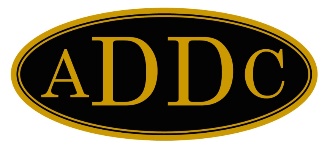 December 1, 2022Greetings West Region MembersThe Clubs should have their Board Members all set, don’t forget to send Philana, Barbara, and myself a list of the new board members.  Congratulation to all that have agreed to step up. Philana and I made a trip to Midland, Texas to visit their Club, the members that have stepped up to serve on the 2023 Board have a lot of ideas and they are excited but scared, we just encouraged them and told them that they have the reins and run with it, some may not like the new ideas but guaranteed in the end they will like all the new ideas.  Let’s encourage the new members to get involved, stand behind them and direct them.Thanks to all the members that have signed up to serve on the 2023 ADDC Committee Chairs and Representatives. Last I heard there were still some openings.  A form was submitted to the Club Presidents to forward to their members to sign up, if you haven’t seen the form please contact your Club President, please do so as soon as possible.The new AIMEE Contest rules, just a few changes, will be coming out in the next week.  I hope that all the new changes will have all the Clubs excited to turn in an article or photograph. The due date will not change.All the Clubs should have received the 2023 membership renewal. Please fill them out and have your President send a copy to me, Barbara, and Philana.Again, I want to do an excellent job and your help and getting involved will help. Please contact me if you have questions or concerns; I will get the info to you or tell you where to find it on the website.I Wish all the Members a Very Merry Christmas!  Pray for ADDC, Country, Friends, and Family.  HAPPY WINTER & STAY WARM! 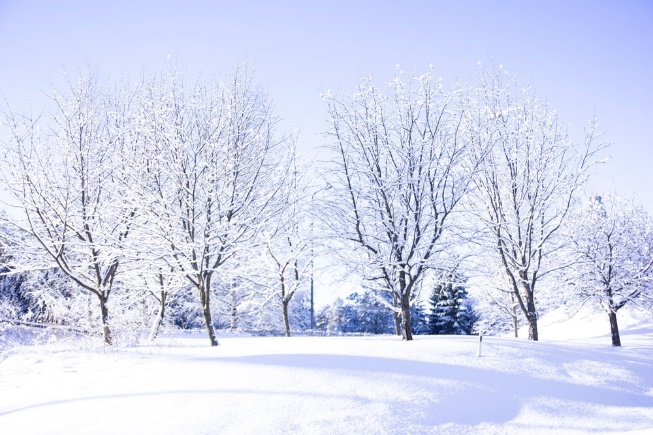 Esther J. Greyeyes